Supporting informationIn vitro maturation of buffalo oocytes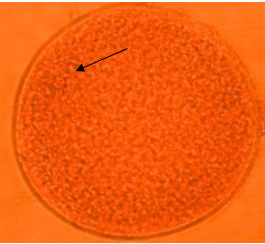 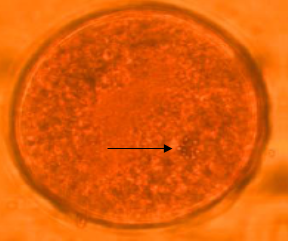 Figure S1-1 Germinal vesicle                Figure S1-2 Diakinesis (DK)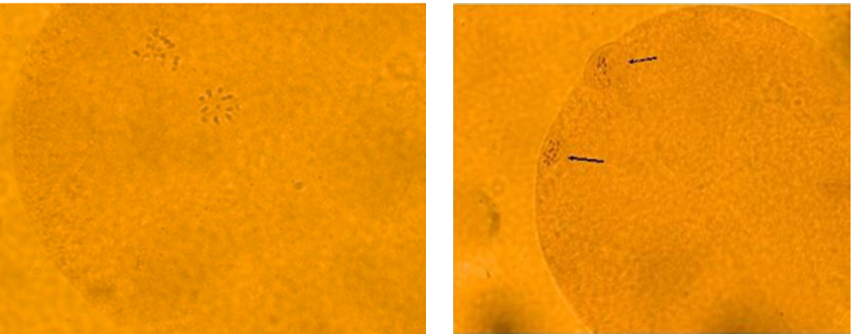 Figure S1-3 Telophase                    Figure S1-4 Metaphase II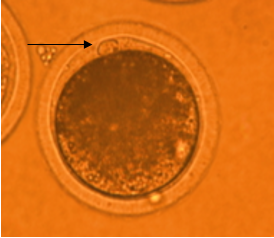 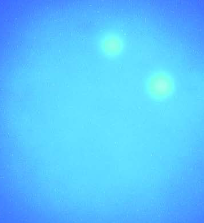  Figure S1-5 Extrusion of PBI               Figure S1-6 Pronuclear formationIn vitro fertilization of buffalo oocytes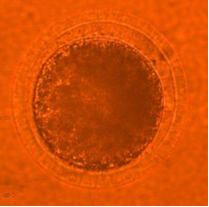 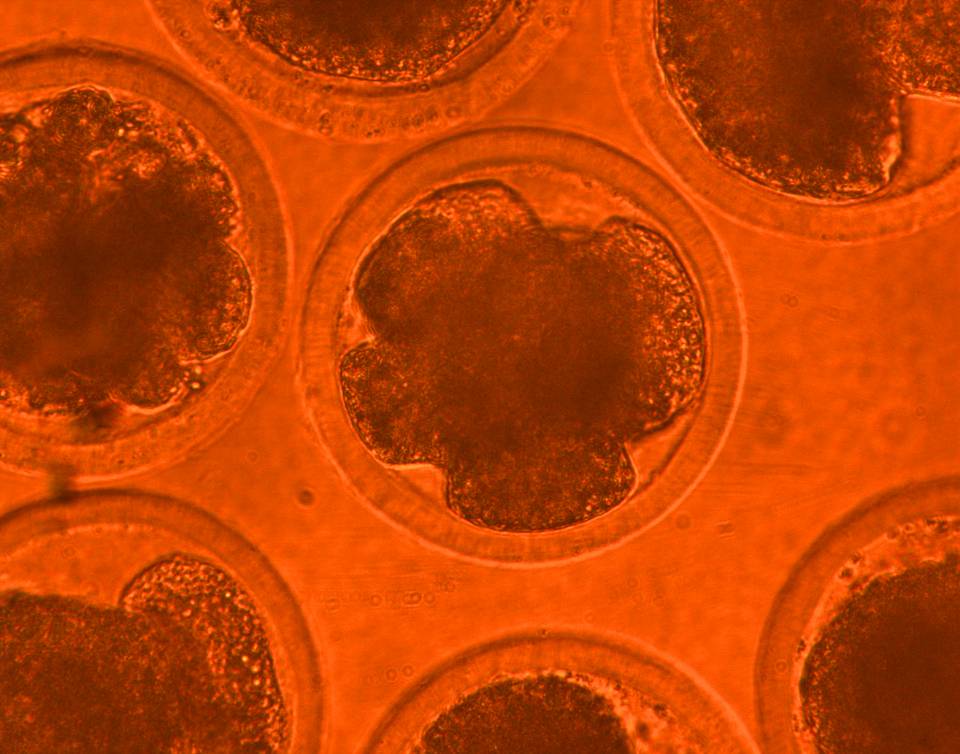 Figure S2-1 Fertilized oocyte (arrow)       Figure S2-2 Cleavage-stage embryos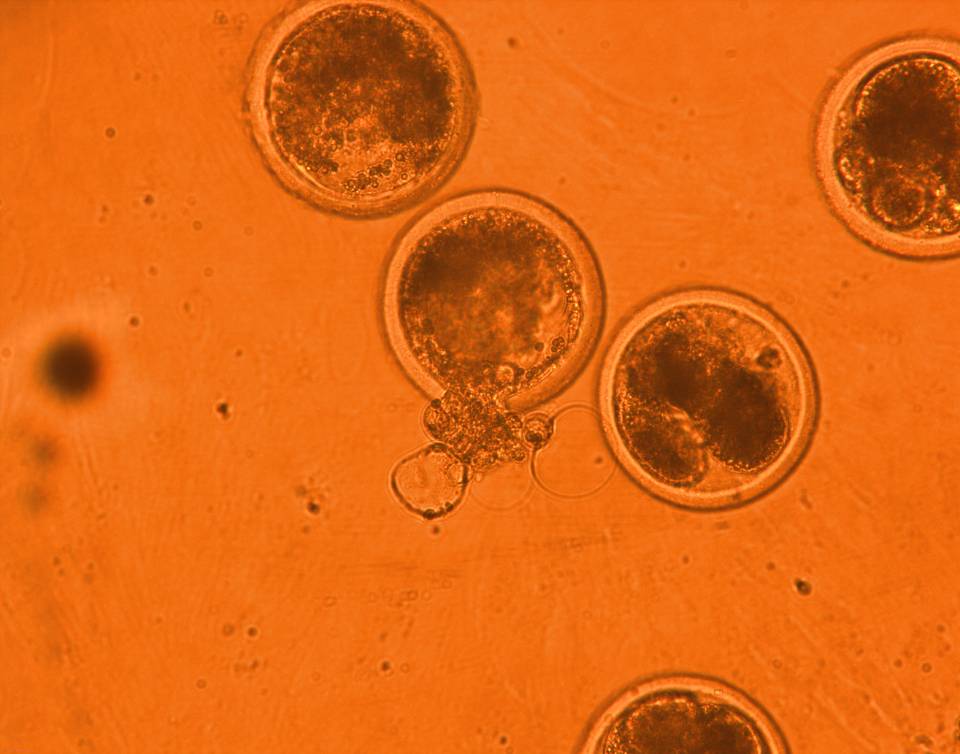 Figure S2-3 cavitated blastocyst (1) and hatched  blastocyst (2)